LA RELIURE D’ART FÊTELES 70 ANS DU FESTIVAL D’AVIGNONBulletin d’inscription à retourner avant le 29 octobre 2016 àAnnie PRIN18 Boulevard Clemenceau30400 Villeneuve lez AvignonM/Mme/Mlle (entourer)Prénom et Nom	 ……………………………………………………………………………………………….Adresse complète 	………………………………………………………………………..………………………			………………………………………………………………………………………………..Relieur professionnel  relieur non professionnel  (entourer)Téléphones   fixe ………………………………………..   portable ……………………………………E-mail		………………. ……………………………………………………Nombre de reliures présentées ……………………J’effectue mon règlement		par chèque		par virement   (entourer)En cas de désistement, de non présentation ou de non exposition de ma reliure ou mes reliures, quelle qu’en soit la raison, je ne percevrai aucun remboursement.Reliures de conservation : nombre de fascicules ………….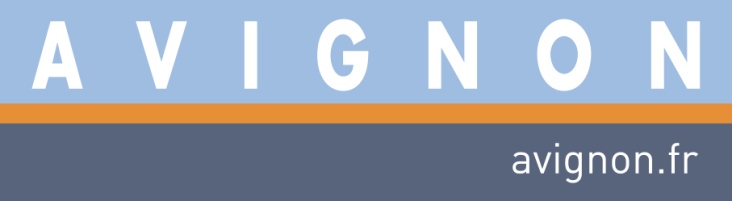 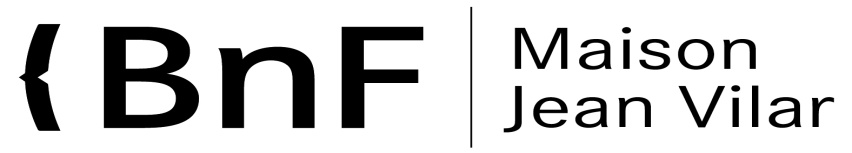 